Publicado en Madrid el 30/07/2024 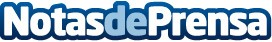 EasyPass de Cambium Networks asegura, simplifica y escala la integración y gestión de usuarios y dispositivos IoTCambium Networks ha ampliado sus ofertas de servicios avanzados con EasyPass, que ofrece servicios de acceso seguro como parte de cnMaestroTM. Combinado con funciones de automatización de redes y protección contra amenazas y como parte de la solución Cambium ONE Network, EasyPass, aborda desafíos como la gestión de la seguridad, y gestión de la gran variedad de usuarios y dispositivos IoT que se conectan a redes Wi-FiDatos de contacto:María GuijarroGPS Imagen y Comunicación, S.L.622836702Nota de prensa publicada en: https://www.notasdeprensa.es/easypass-de-cambium-networks-asegura Categorias: Telecomunicaciones Madrid Software Ciberseguridad Dispositivos móviles Innovación Tecnológica http://www.notasdeprensa.es